Сообщение о возможном установлении публичного сервитута В соответствии с п. 3 ст. 39.42 Земельного кодекса Российской Федерации администрация Устьянского муниципального района Архангельской области информирует о рассмотрении ходатайства Публичного акционерного общества «Межрегиональная распределительная сетевая компания Северо-Запада» об установлении публичного сервитута для размещения объекта электросетевого хозяйства (ВЛ-0,4кВ Поселок ЛТХ) сроком на 49 лет в отношении: земельных участков с кадастровыми номерами:- 29:18:150108:2, расположенный по адресу: Архангельская область, Устьянский район, п. Кизема, ул. Северная, дом 5;- 29:18:150108:115, расположенный по адресу: Архангельская область, Устьянский муниципальный район, МО "Киземское", п. Кизема, ул. Советская, д. 9;- 29:18:150108:116, расположенный по адресу: Архангельская область, Устьянский муниципальный район, МО "Киземское", п. Кизема, ул. Назмеева, д. 15;- 29:18:150108:640, расположенный по адресу: примерно в 40 метрах по направлению на северо-запад от ориентира жилой дом, расположенного за пределами земельного участка, адрес ориентира: Архангельская обл., Устьянский муниципальный район, МО "Киземское", п. Кизема, ул. Назмеева, д. 9;- 29:18:150108:644, расположенный по адресу: расположен примерно в 45 метрах по направлению на юго-восток от ориентира жилой дом, расположенного за пределами земельного участка, адрес ориентира: Архангельская обл., Устьянский муниципальный р-н, МО «Киземское», п. Кизема, ул. Октябрьская, д.14;- 29:18:150108:645, расположенный по адресу: Архангельская обл., Устьянский муниципальный р-н, МО «Киземское», п. Кизема, ул. Северная, д. 11;- 29:18:150108:679, расположенный по адресу: примерно в 45 метрах по направлению на северо-запад от ориентира жилой дом, расположенного за пределами земельного участка, адрес ориентира: Архангельская обл., Устьянский муниципальный р-н, МО «Киземское», п. Кизема, ул. Советская, д. 6;- 29:18:150108:714, расположенный по адресу: Архангельская обл., Устьянский муниципальный р-н, МО «Киземское», п. Кизема, ул. Чкалова, д. 12;- 29:18:150109:60, расположенный по адресу: обл. Архангельская, р-н Устьянский, п/а Киземская, п. Кизема, ул. Шереньга;2) земель, расположенных в кадастровых кварталах:- 29:18:150108, 29:18:150109.Графическое описание местоположения границ публичного сервитута:Публичный сервитут с целью размещения объекта электросетевого хозяйства (ВЛ-0,4кВ Поселок ЛТХ) в кадастровых кварталах 29:18:150108, 29:18:150109,расположенного по адресу: обл. Архангельская, Устьянский район, МО "Киземское", п. Кизема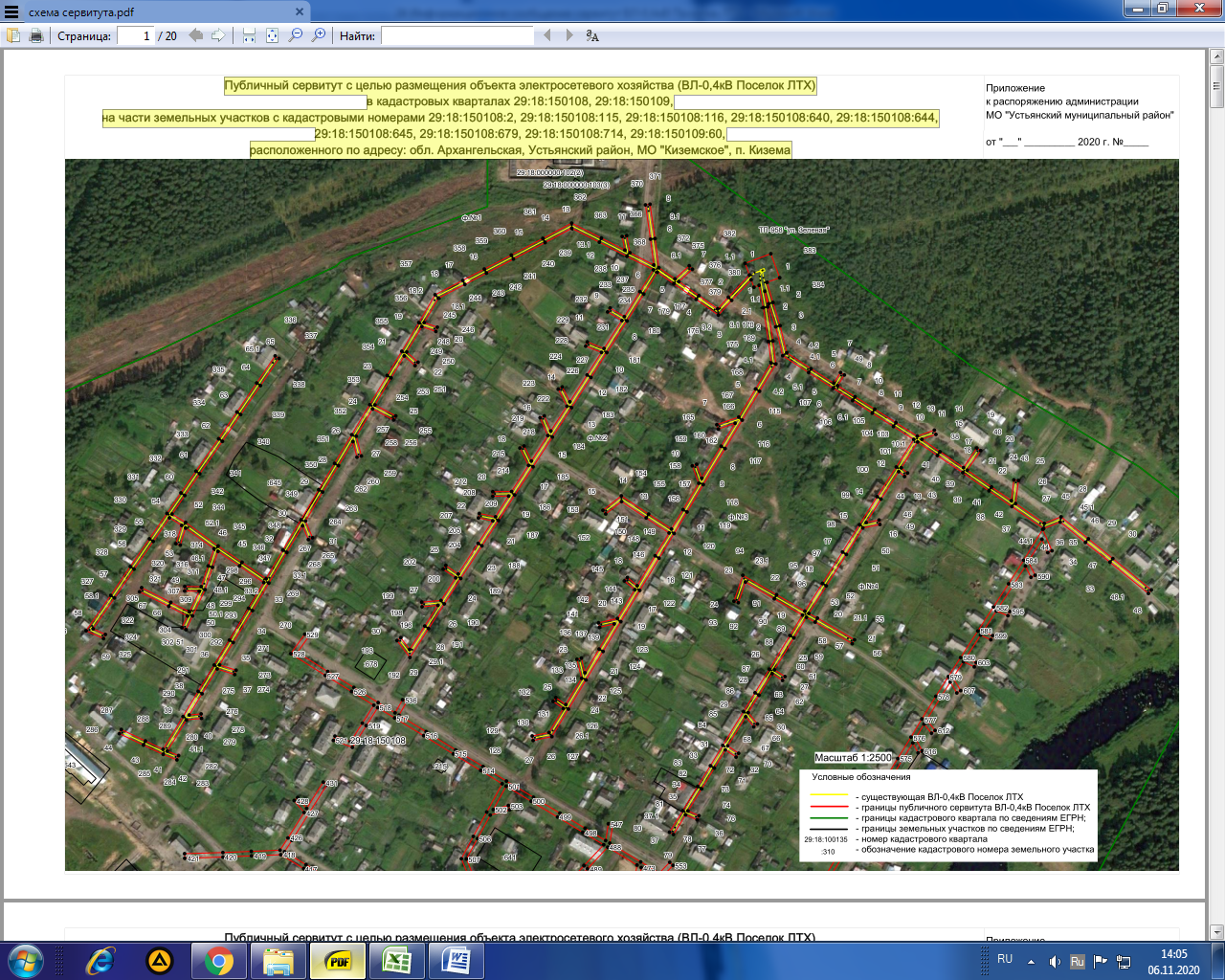 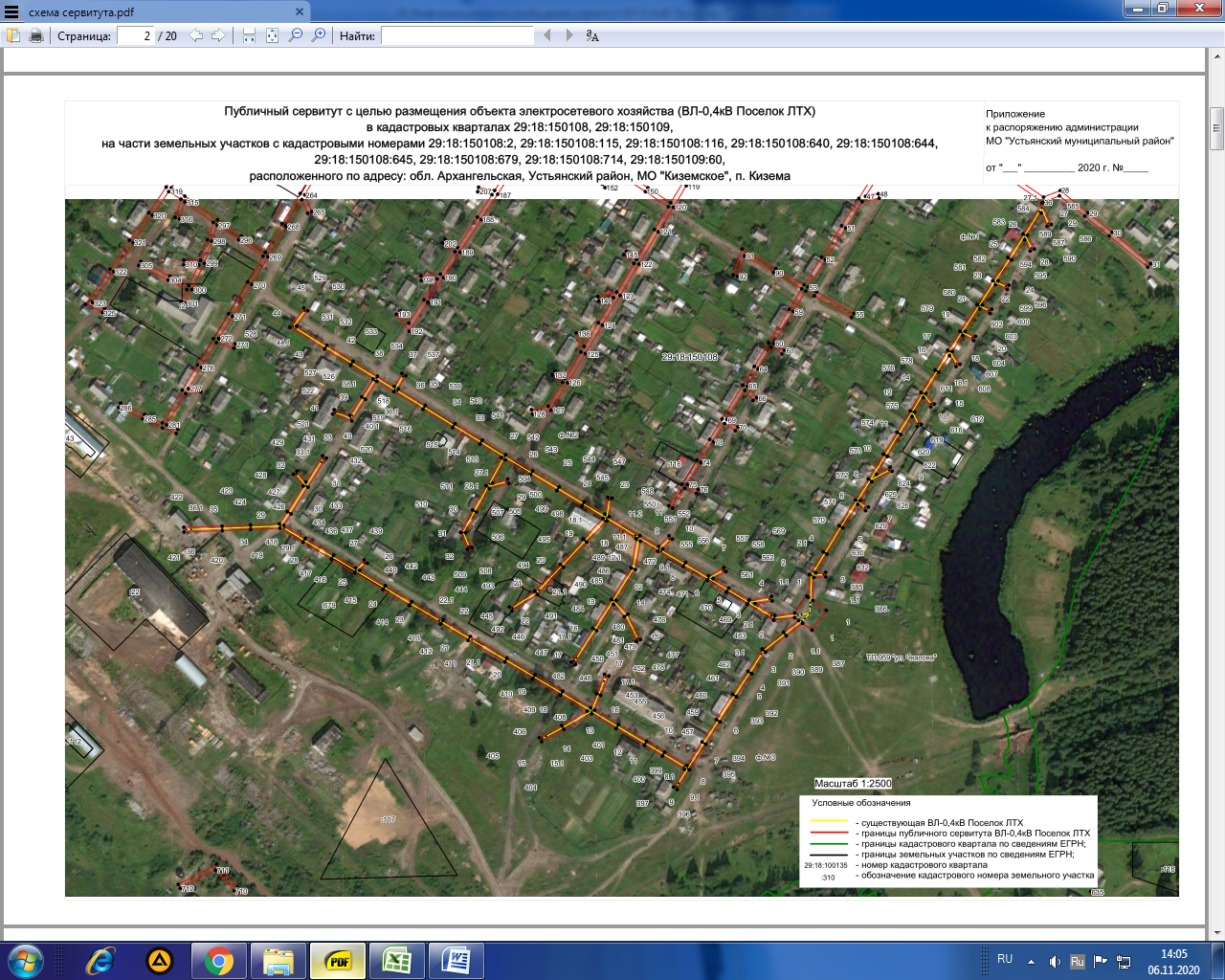 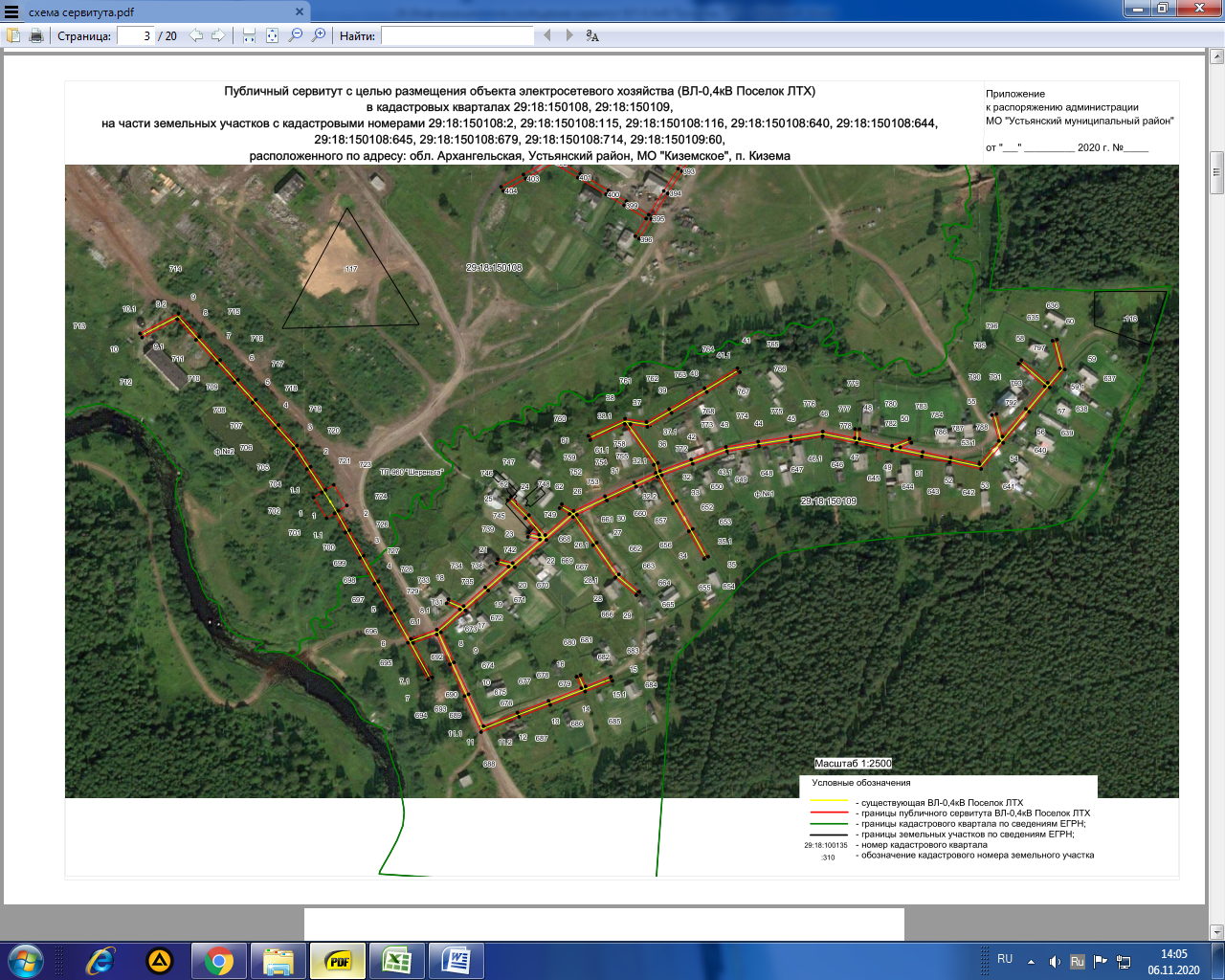 Заинтересованные лица в течение тридцати дней со дня опубликования настоящего сообщения могут ознакомиться с поступившим ходатайством об установлении публичного сервитута и прилагаемым к нему описанием местоположения границ публичного сервитута по адресу: ул. Комсомольская, д.7, рп.Октябрьский, Устьянский  район, Архангельская область, 165210   в комитет по управлению муниципальным имуществом   администрации муниципального образования  «Устьянский  муниципальный район», в рабочие дни с 08-30 до 17-00 (обеденный перерыв с 13-00 до 14-00) (официальный сайт администрации Устьянского муниципального района Архангельской области – www.ustyany.ru).Правообладатели земельных участков, если их права не зарегистрированы в Едином государственном реестре недвижимости, в течение тридцати дней со дня опубликования настоящего сообщения могут подать заявление об учете их прав (обременений прав) на земельный участок с приложением копий документов, подтверждающих эти права (обременения прав), с указанием почтового адреса и (или) адреса электронной почты.